     Compter par bonds de l’avant 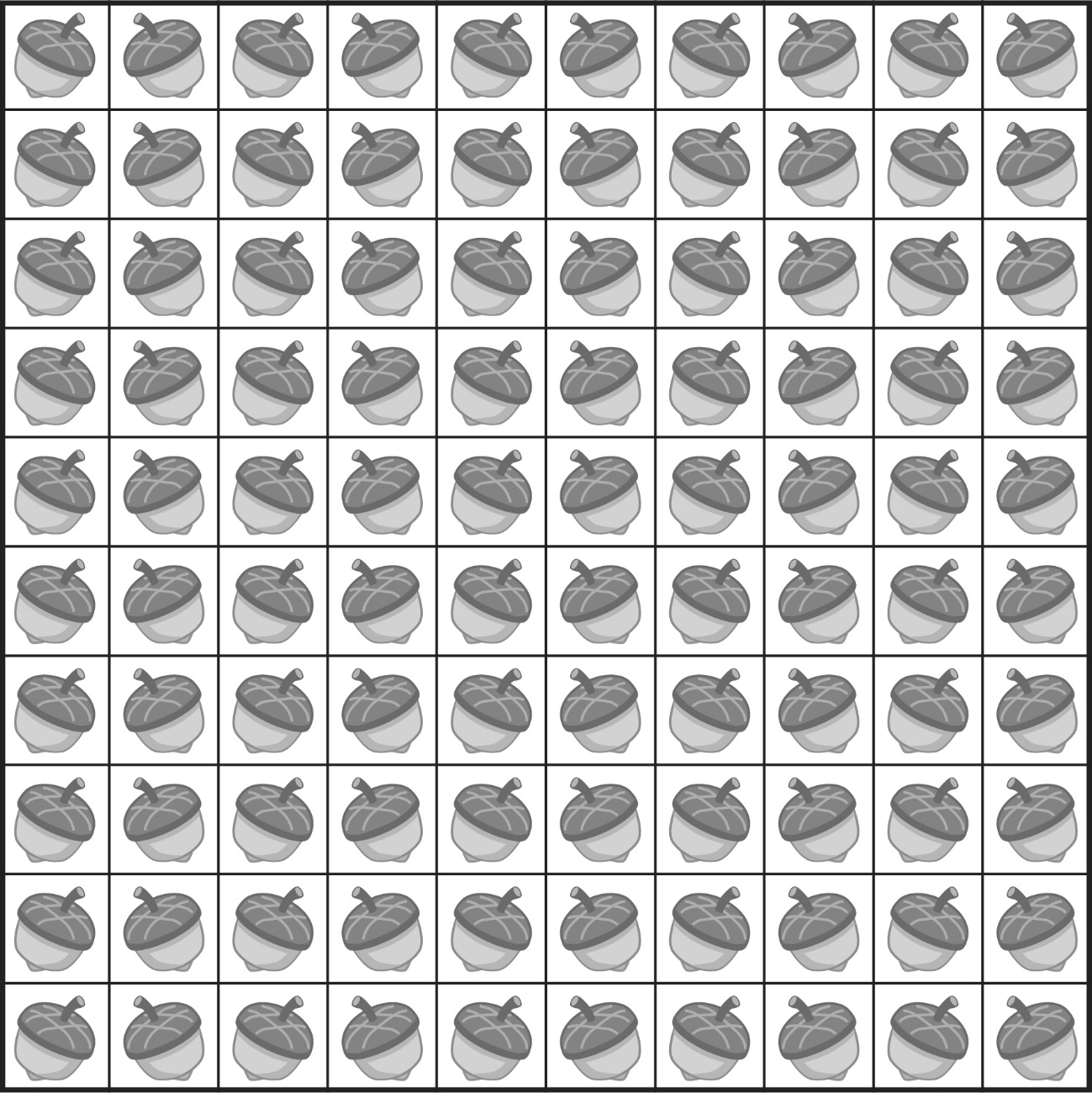 